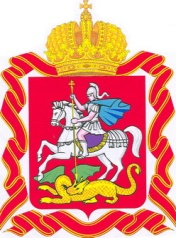  ИЗБИРАТЕЛЬНАЯ КОМИССИЯ МОСКОВСКОЙ ОБЛАСТИРЕШЕНИЕг. МоскваО назначении члена территориальной избирательной комиссии города КотельникиВ соответствии с пунктом 3.1 статьи 22, пунктом 11 статьи 29 Федерального закона «Об основных гарантиях избирательных прав и права на участие в референдуме граждан Российской Федерации» Избирательная комиссия Московской области РЕШИЛА:Назначить членом территориальной избирательной комиссии города  Котельники Адуковскую Анну Ивановну, 1983 г.р., образование высшее юридическое, место работы и должность: Администрация городского округа Котельники Московской области, главный эксперт отдела правовой работы и нормотворчества правового управления, кандидатура предложена в состав комиссии от Московского областного регионального отделения Всероссийской политической партии «ЕДИНАЯ РОССИЯ».Направить настоящее решение в территориальную избирательную комиссию города Котельники. Поручить председателю территориальной избирательной комиссии города Котельники Лялиной М.К. направить настоящее решение в средства массовой информации для опубликования на территории городского округа Котельники.Опубликовать настоящее решение в сетевом издании «Вестник Избирательной комиссии Московской области», разместить на Интернет-портале Избирательной комиссии Московской области.Контроль за исполнением настоящего решения возложить на секретаря Избирательной комиссии Московской области Кудрявина И.В.ПредседательИзбирательной комиссии Московской области                                                                              И.С. БерезкинСекретарь Избирательной комиссии Московской области				                                                 И.В. Кудрявин31 июля 2021 года№ 217/2113-6